Florida Building Commission							January 25, 2023
Building Codes and Standards Office
2555 Shumard Oak Blvd
Tallahassee, Florida  32399-2100RE:  Submission of IESVE software version 2022 for approval for the 7th edition Florida Energy Code with 2022 Supplement for Commercial BuildingsIntegrated Environmental Solutions is pleased to submit IESVE for approval for the 7th Edition Florida Energy Code Supplement for Commercial Buildings with 2022 Supplement.CertificationTo the best of our knowledge, judgement and interpretation, we certify that the software submitted for approval meets the requirements to demonstrate compliance of the 2020 7th Edition Florida Energy Code for Commercial Buildings with 2022 Supplement.IESVE Software End User License Agreementwww.iesve.com/software/eula_pdfs/eula-standard_licence.pdfContents of SubmissionCover sheet for request for approval by the Florida Building Commission as a Compliance Software ToolDate of Submittal: January 25, 2023Software Company:  Integrated Environmental Solutions Ltd.Contact Person:  Matthew DuffyContact Email:  matthew.duffy@iesve.comContact Phone Number:  415.420.9314Name of Product:  IESVE Version Number: 2022Code Compliance Methods this software calculates (only those ):  ASHRAE 90.1-2016 Prescriptive Method  ASHRAE 90.1-2016 Performance Method  ASHRAE Envelope Trade-off Option Method  IECC Prescriptive Method  IECC Total Building Performance Method  IECC Component Performance Alternative MethodAs an official of the software company named above, I certify the software listed meets the requirements of the Florida Building Code, Energy Conservation 7th Edition (2020) with 2022 Supplement for the methods indicated and that this submittal includes the required documentation as given in the Energy Simulation Tool Approval – Technical Assistance Manual or as requested by the Florida Building Commission:	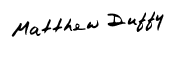 ________________________		_____January 25, 2023__
Signature							DateMatthew Duffy                               Vice President IESVE Sales North America East
Printed Name                                                                           TitleThis Cover Letter and ContentsRequest for ApprovalPage 1